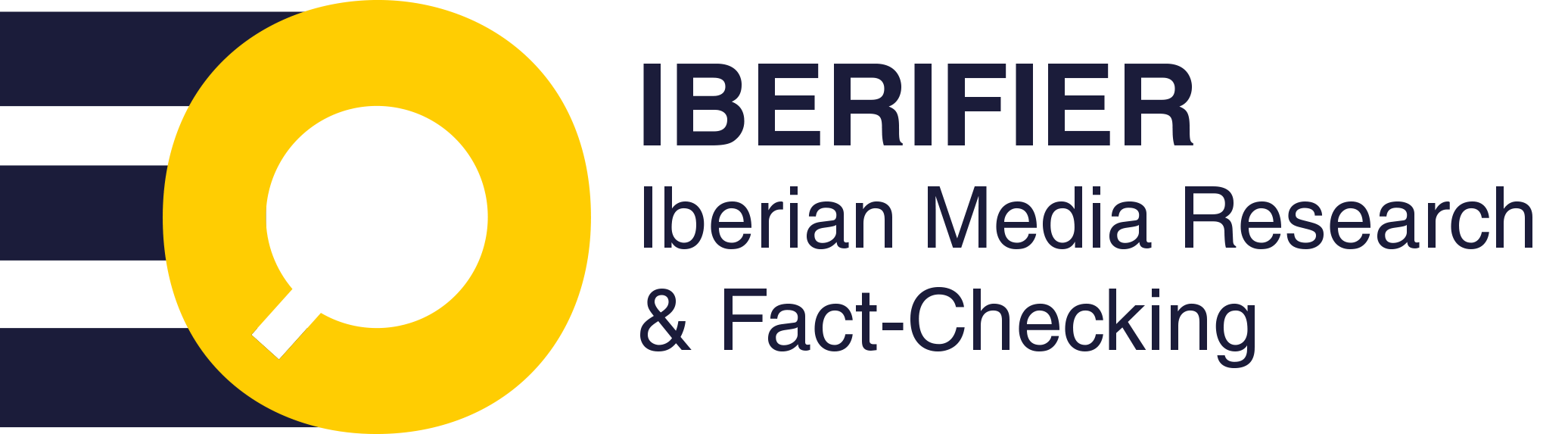 Primeiros resultados para PortugalMapeamento dos meios digitais e impacto da desinformação Webinar : 15 fevereiro/quarta-feira  Início: 11.30 horasApresentação IBERIFIER e resultados. Miguel Crespo (10 minutos)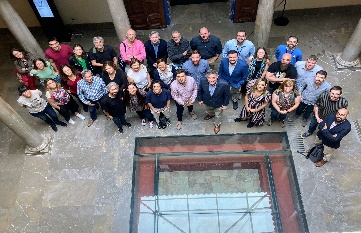 Importância do estudo da desinformação. Ramón Salaverría (10 minutos)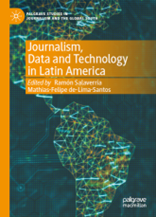 Desinformação e crise na comunicação. Gustavo Cardoso (10 minutos)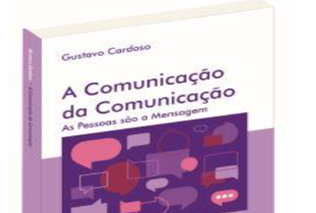 Mapeamento dos média portugueses. Miguel Paisana (10 minutos)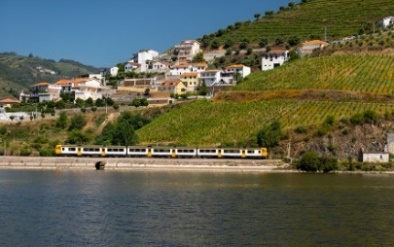 Impato da desinformação no ecossistema da comunicação social e na relação com os média. Miguel Paisana (10 minutos)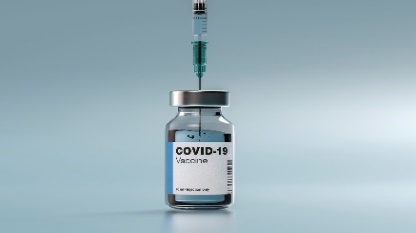 Espaço para perguntas e respostas. Dina Margato (5/10 minutos)Fecho da sessão. Gustavo Cardoso (5 minutos)